Школьный этап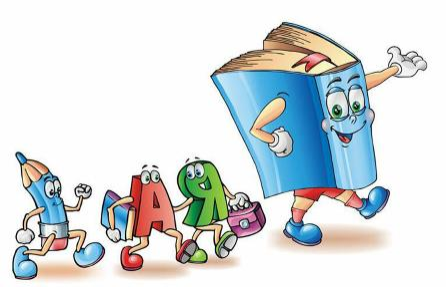 олимпиады по русскому языку в 1 классе 2022-2023 учебный годФ.И. участника_________________________________________Закрась карточку красным карандашом, на которой записаны только гласные буквы.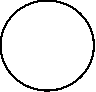 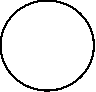 С, П, Р, Щ, З	Ъ, Н, О, У, М	А, О, Е, Ы, Ю2. Отгадай ребусы. Запиши слова.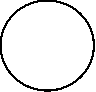   100Л ______________________          ЛАС .  ___________________  С 3 Ж _____________________3. Подчеркни имя мальчика, которое состоит из трех слогов.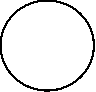  Ваня	Борис	Никита	Степан4. Подчеркни слова, в которых ударение падает на первый слог.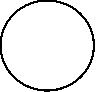 Лето, якорь, солома, город, парад, тесто, берёза, ива.           5. В какие слова «залетела» оса? Подчеркни их.      Дождь,  роса,  сад,  осадки,  фасоль,  коса,  насос.         6. Какие слова, обозначающие животных, спрятались? Запиши их.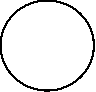      ЛТКРОТЛИТИГРФ____________________________________________     ЯКОЗАМЕКРАКВУ____________________________________________7. Переставь буквы так, чтобы получилось слово. Подчеркни лишнее слово.И, С, Л, А - __________________________________;Я, Ц, З, А - ___________________________________;Т, У, Л, С -__________________________________;Л, В, К, О -__________________________________.8. Определи количество слогов, звуков, букв в словах. Колокольчик – □слогов, □звуков, □букв.Ёлка – □слогов, □звуков, □букв. Сорока - □слогов, □звуков, □букв.9. Допиши слоги так, чтобы получилось слово.Ка_____ ,	ру_______ ,	зи______ ,	Ма _______ .10.Зачеркни лишний слог, чтобы получились слова, запиши их.     СОРЫБАКА_____________________,КОРОНАВА___________________________, МАМОШИНА_____________________, ДОРОВАГА__________________________.ИТОГО БАЛЛОВ_______________________Ответы на олимпиадные задания школьного тура по русскому языку, 1 классМаксимальный балл – 41.1.	1 балл.	А, О, Е, Ы, Ю2. 3 баллов. Стол, ласточка, стриж3. 1 балл. Никита.4. 5 баллов. Лето, якорь, город, тесто, ива.5. 3 балла. Роса, осадки, коса.6. 5 баллов. Крот, тигр.                       Як, коза, рак   7. 5 баллов. Лиса, заяц, стул, волк.8. 9 баллов.Колокольчик – 4 слога, 10 звуков, 11 букв. Ёлка – 2 слога, 5 звуков, 4 букв.Сорока – 3 слога, 6 звуков, 6 букв.9. 4 балла. Каша, рука, зима, Маша.10. 5 баллов. Собака, корова, корона, машина, дорога.ПРОТОКОЛитогов олимпиады по русскому языку внутришкольного тура предметных олимпиад среди учащихся 1 класса МБОУ ХСОШ Дата проведения 18 апреля 2023 годаУчитель: Заборчук Л.В.В олимпиаде приняли участие ____ человек №	Ф.И. участника1 2 3 4 5 6 7 8 9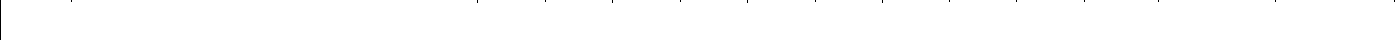 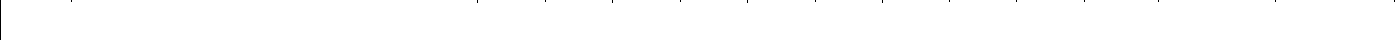 10Номера заданий1	2	3	4	5	6	7	8	9	101	5	2	5	3	5	5	9	4	4Всего	Место баллов43 б.